КНИЖКА – МАЛЫШКА« ДОМАШНИЕ ЖИВОТНЫЕ»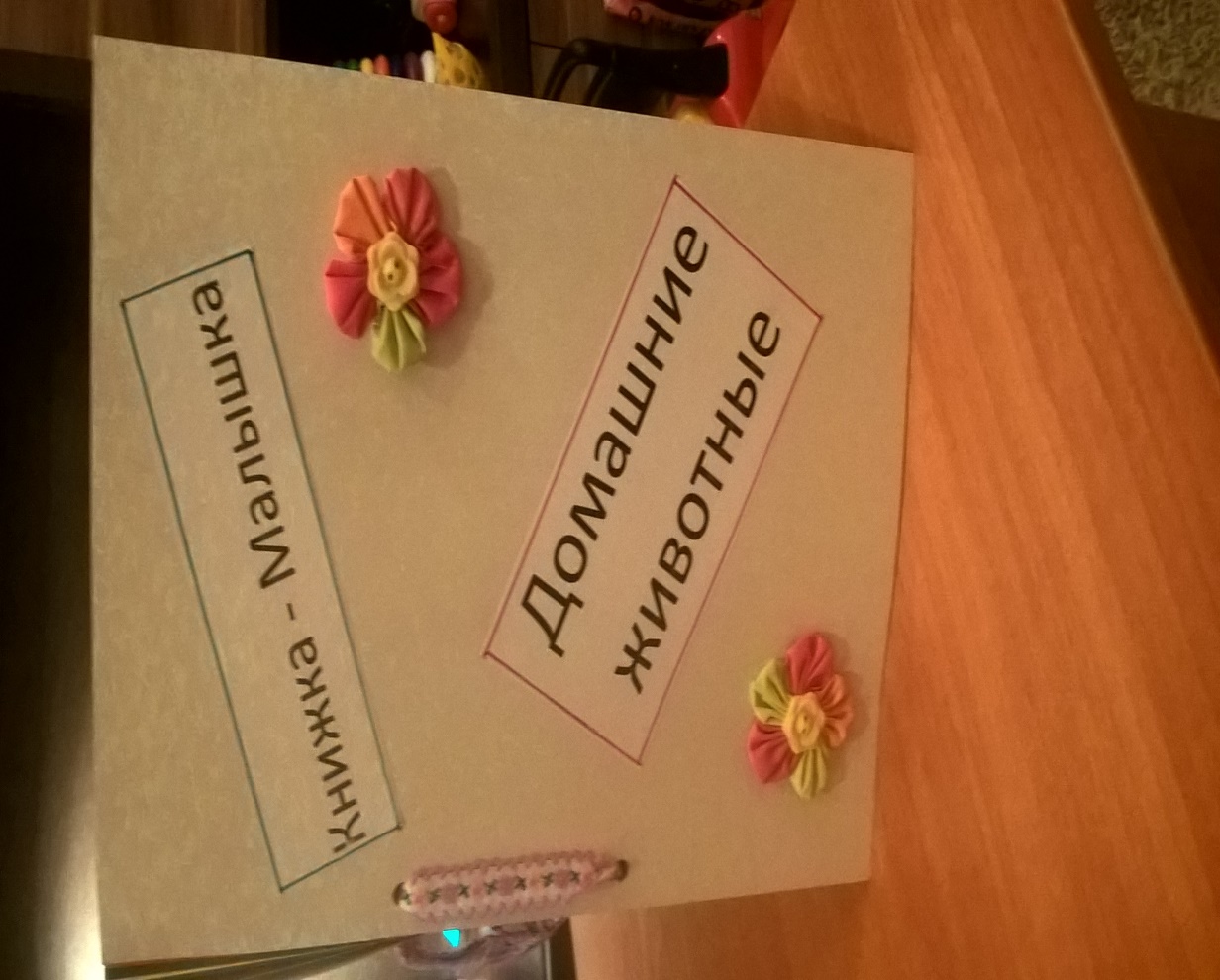 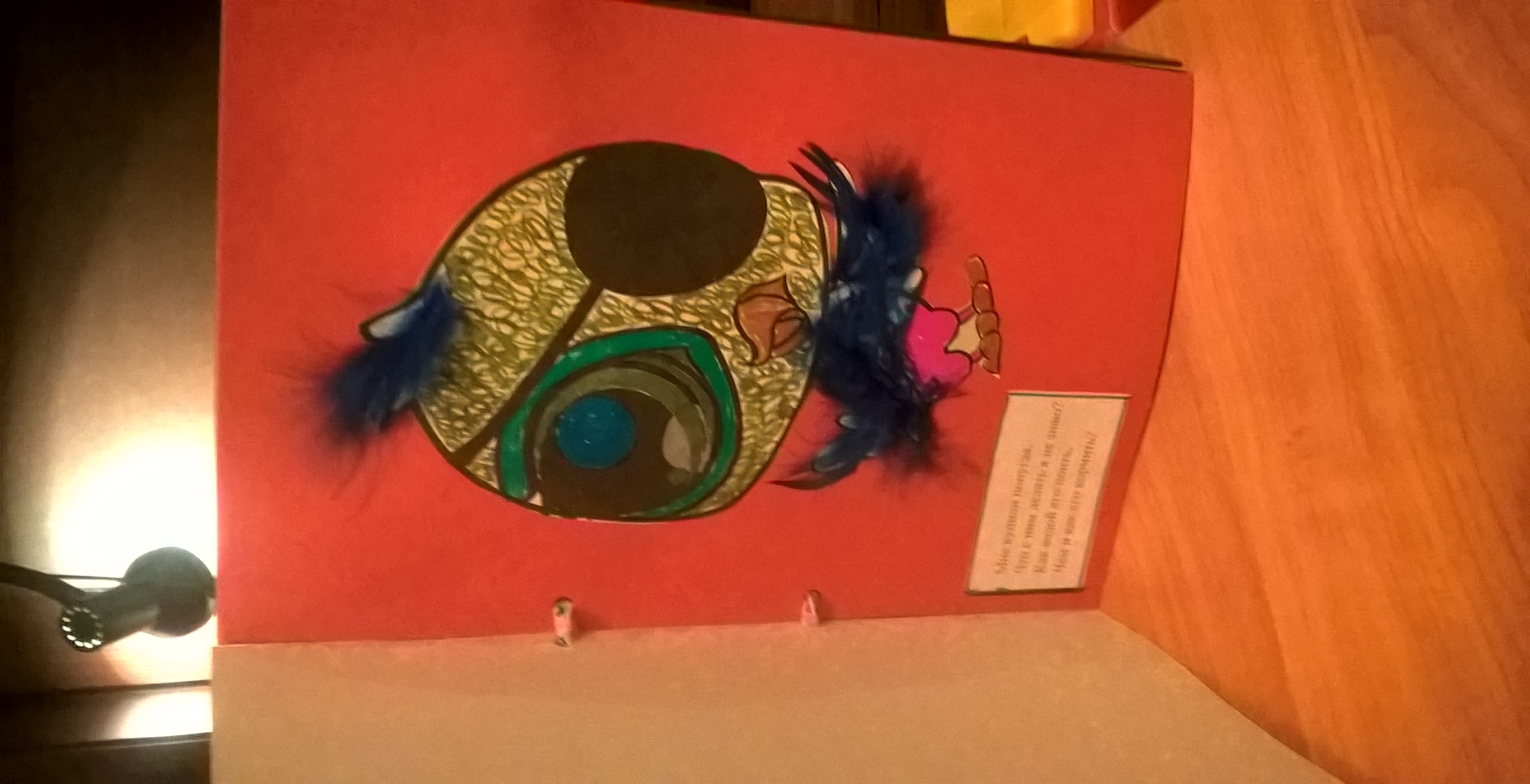 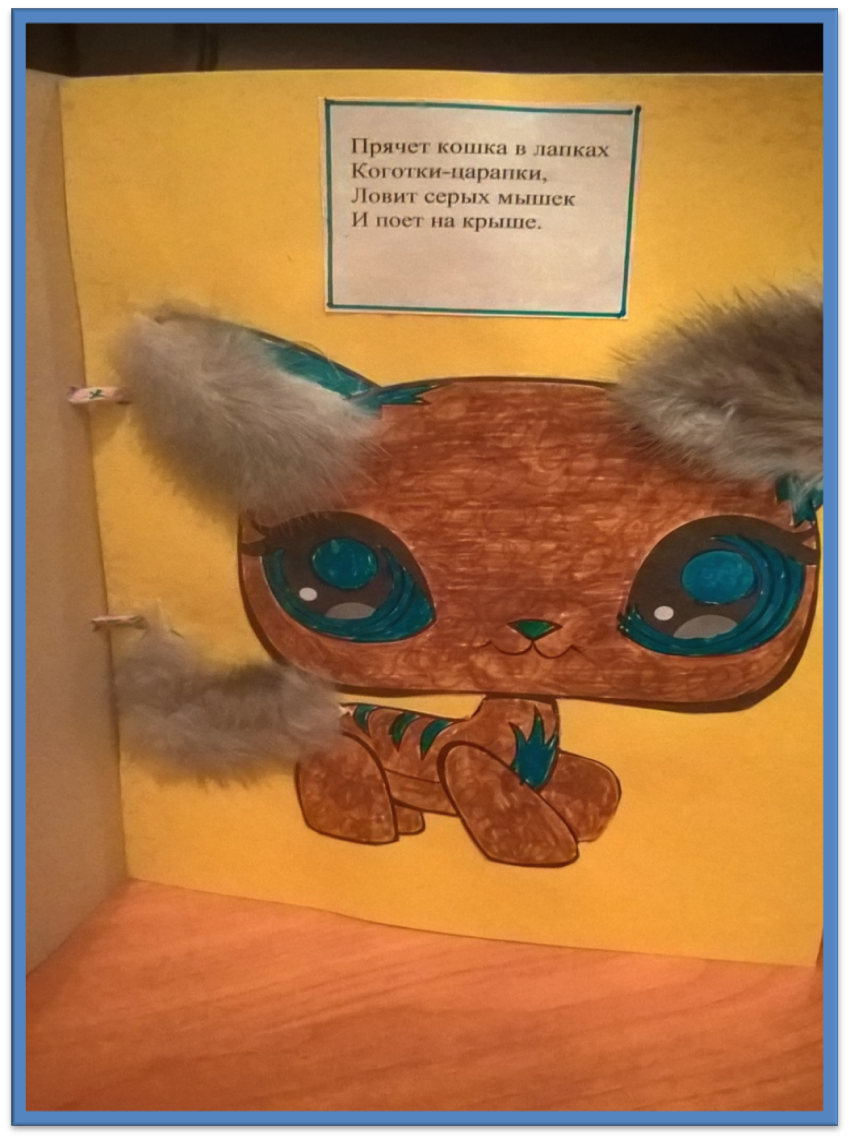 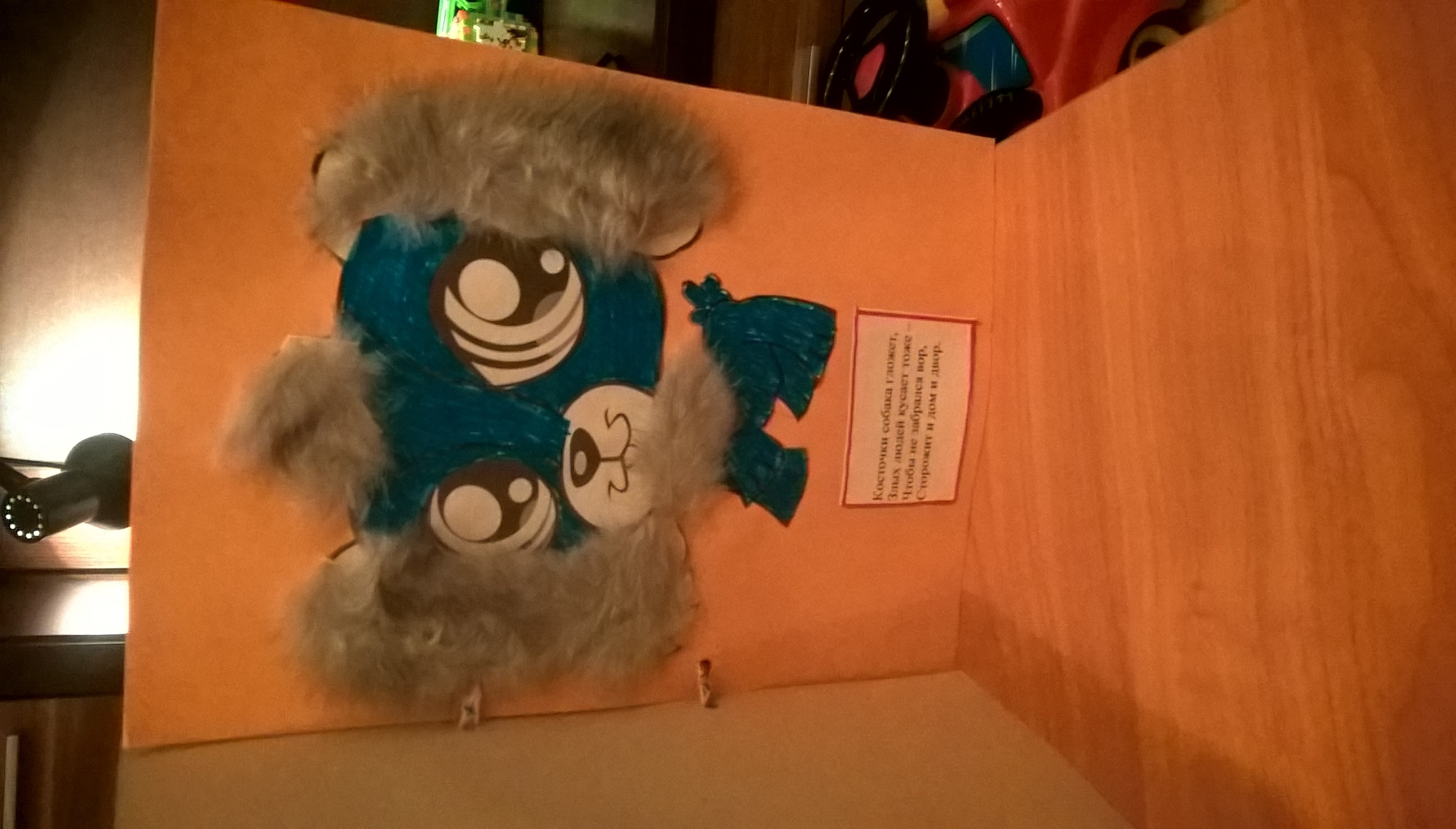 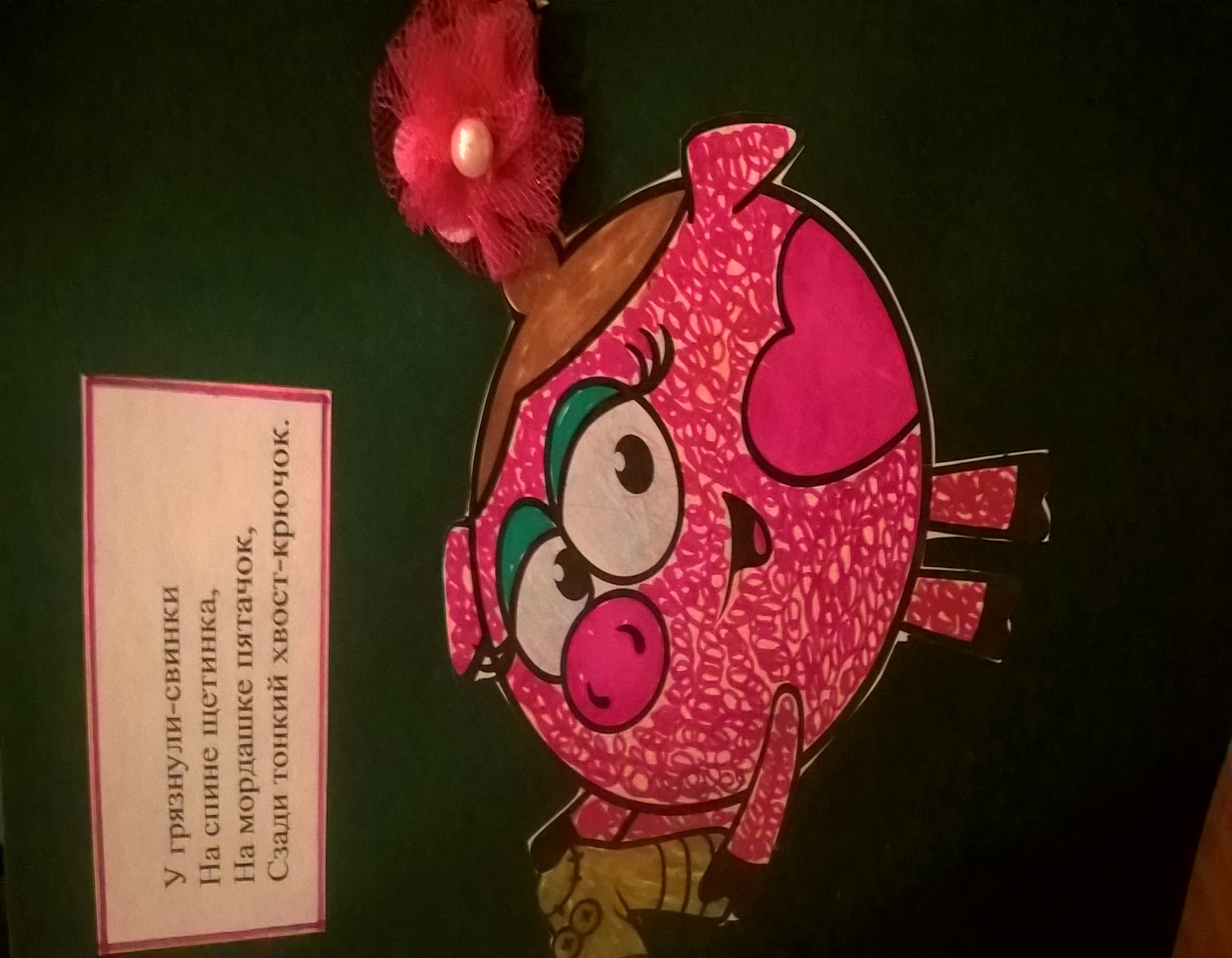 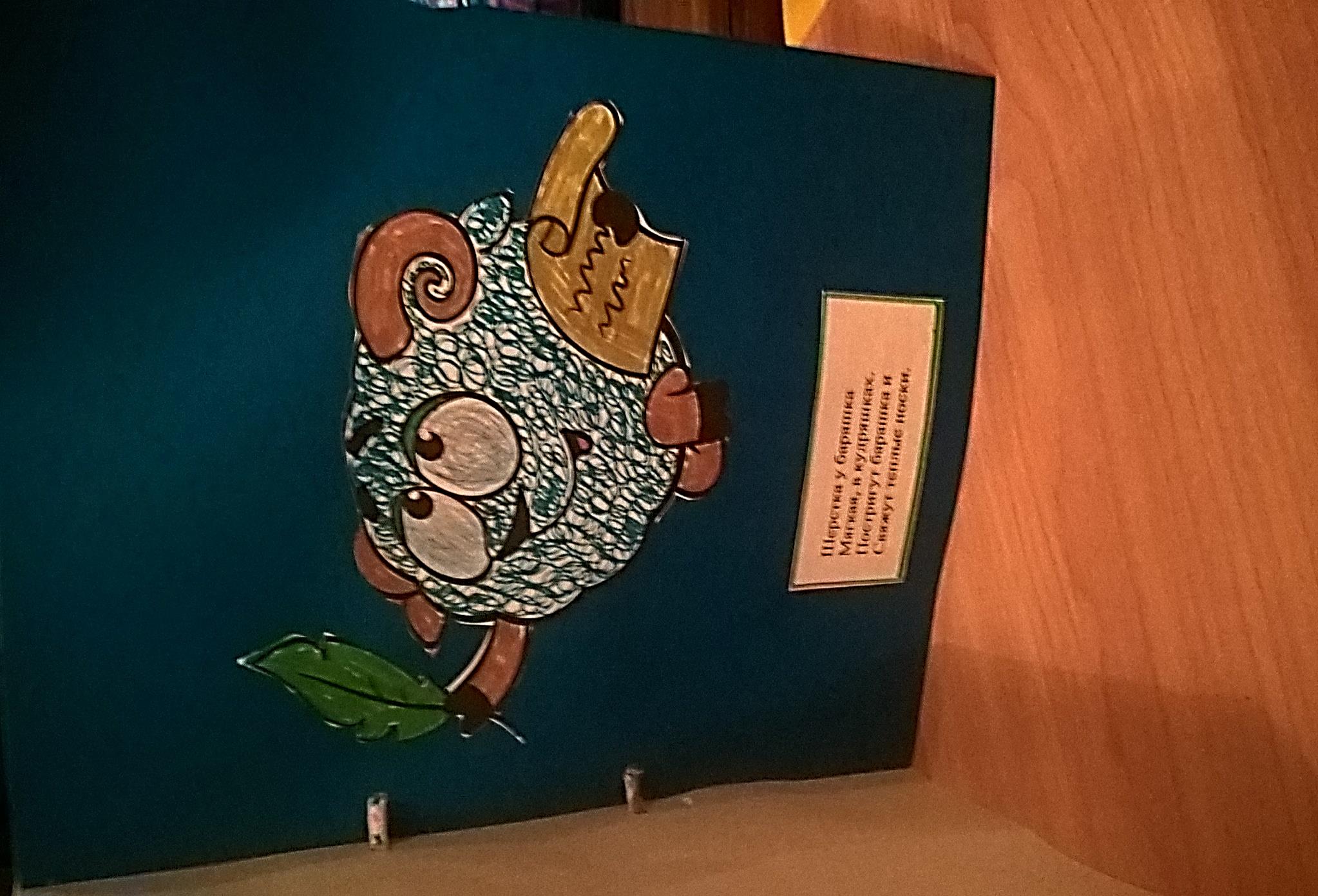 